Chili sin carneDu trenger: 1
1 fedd
½ halv
½ ¼ pose2 ss2 ts
2 ts
1 ts
1/4 ts
1 boks
1/2 boks2 dl
½ terning

1 ts2 ruterløk, i små terninger hvitløk, finhakketrød chili, finhakketsøtpotet, i terningervegetardeig (ikkje bruk meir enn det står i oppskrifta)tomatpuréspisskumminpaprikapulver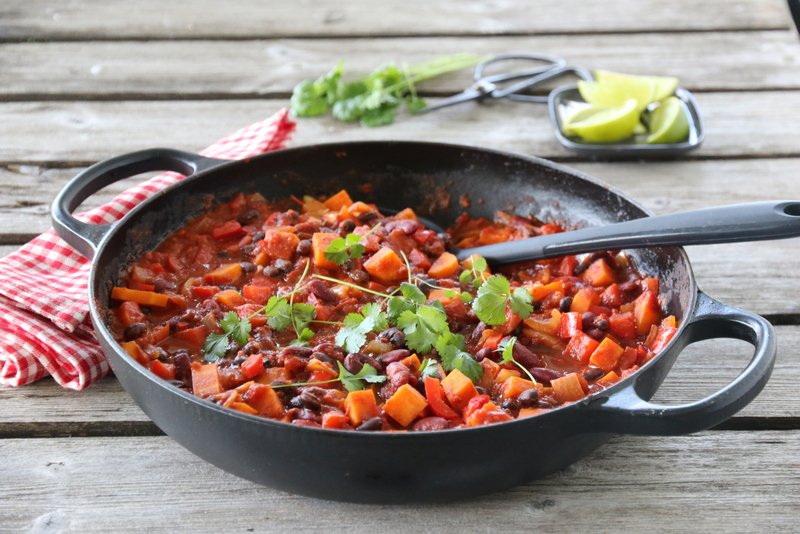 oreganokanelhermetiske tomater, hakketchilibønnervatn grønsaksbuljongsukker (smak til)salt og pepperkokesjokoladeSlik gjør du:Skjær opp alle grønnsakene som angitt.Finn frem alle krydder og resten av ingrediensene.Ha olje i ei gryte og fres løken til den er blank. Tilsett hvitløk, chili, tomatpure og krydder. Steik litt til.Bland inn vegetardeigen og la den steike litt sammen med de andre ingrediensene.Tilsett hermetiske tomater, søtpotet, chilibønner, vatn og buljong. Rør godt sammen og la det koke ca 20 min.Smak til med sukker, salt, pepper og sjokolade.Server sammen med reven ost, rømme og tortillachips.